Champions de tables 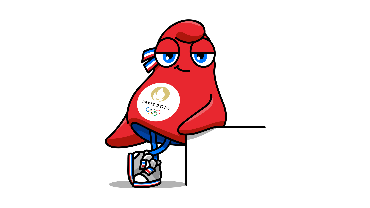 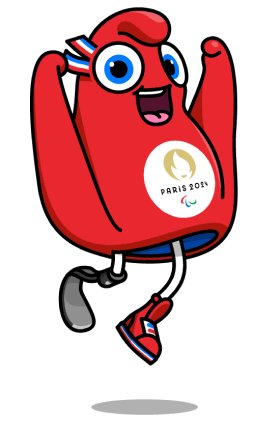 Champions de tables 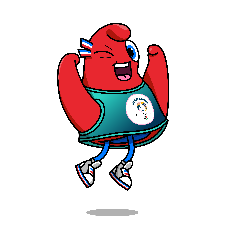 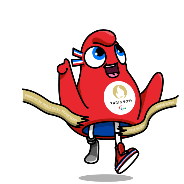 